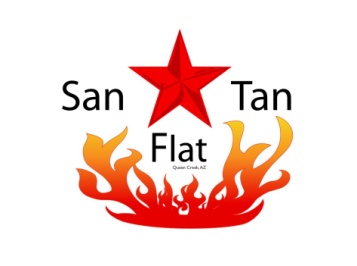 EMPLOYEE CONTACT SHEETFirst Name: ______________________________________________          Last Name: ______________________________________________Position: _______________________________________________          Home Phone: ______________________________________________     Mobile Phone: ______________________________________________Email Address: ______________________________________________Emergency Contact Name and Number: ____________________________________________________________________________________Please Circle the days that you CAN’T work.                                              Monday          Tuesday          Wednesday          Thursday          Friday          Saturday          SundayComment:______________________________________________________________________________________________________________________________________________________________________________________________________________________________________________________________________________________________________________________________________________________________________________________________________________________________________________________________________________Please sign: ______________________________________________                                                   Date: __________________________